Кто в столовой самый нужный?
Кто готовит сотни блюд?
Все ответят сразу дружно:
Его поваром зовут.           В рамках акции "Вкусная работа - профессия повар!", организованной Министерством образования и науки Республики Башкортостан в МАДОУ Детский сад № 254 проходят тематические занятия с дошкольниками. Педагоги с малышами проводят беседы о профессии повара, играют в дидактические и сюжетно – ролевые игры по ознакомлению с профессией повара. Самые маленькие наши детки играли в игру «Поможем маме сварить кашу», ребята постарше играли  в сюжетно – ролевые игры «Кафе», «Консервируем овощи» и др., а ребята подготовительной группы вместе с воспитателем испекли вкусных и румяных «Жаворонков». Также дети старших и подготовительных групп сходили на экскурсии на кухню, где познакомились с работой поваров.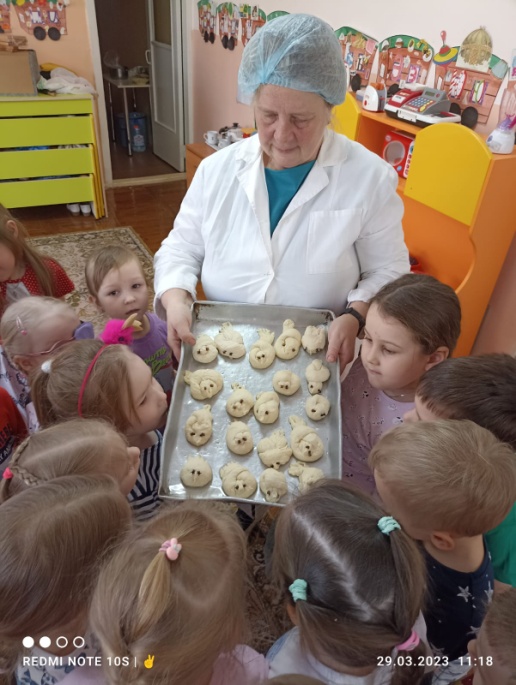 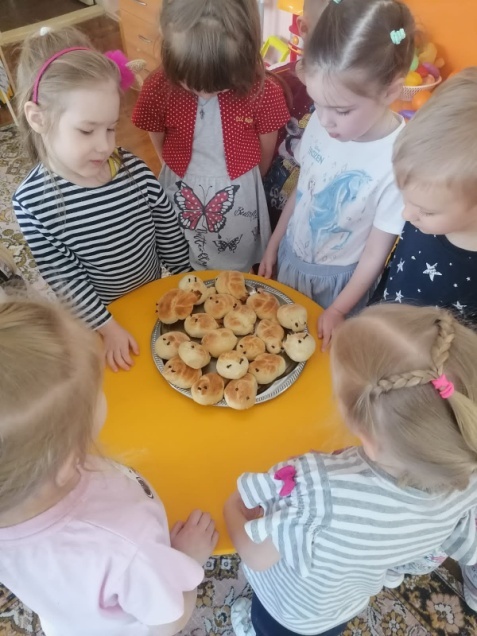 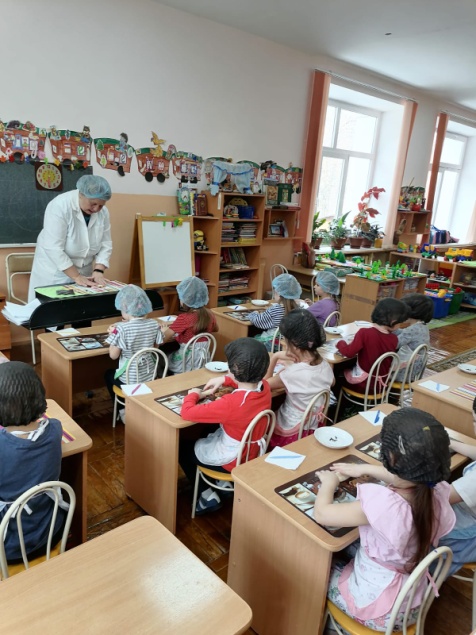 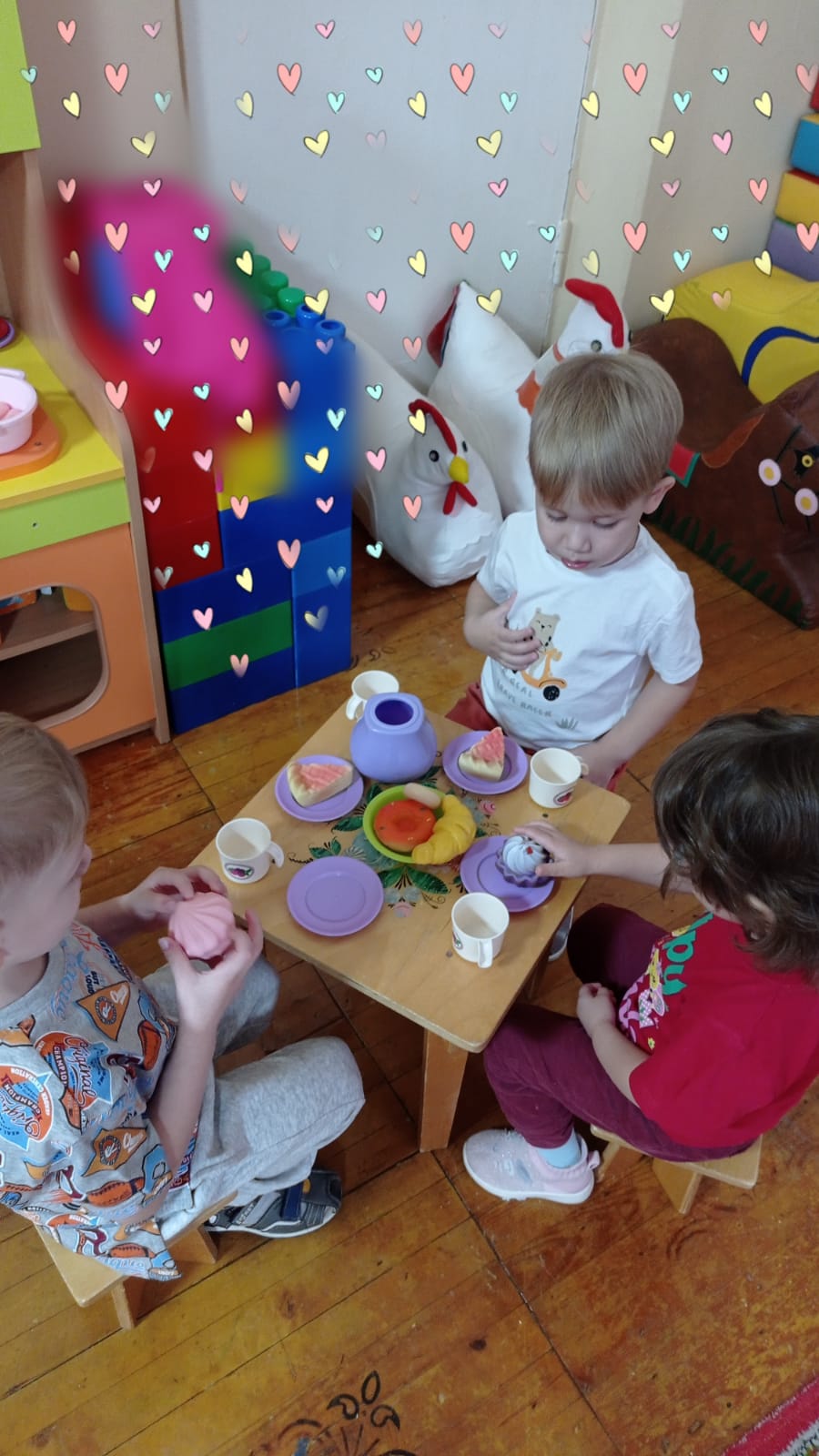 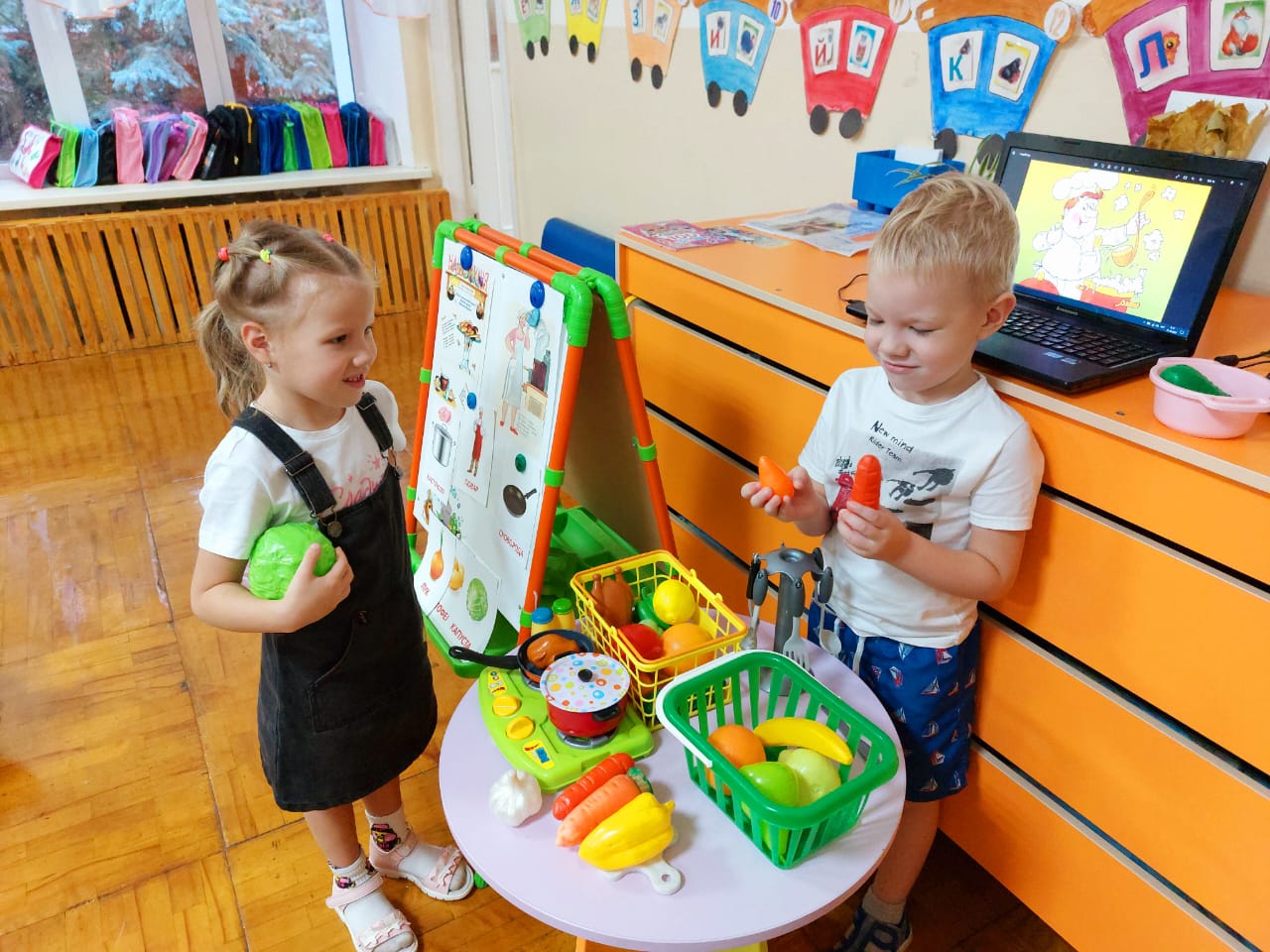 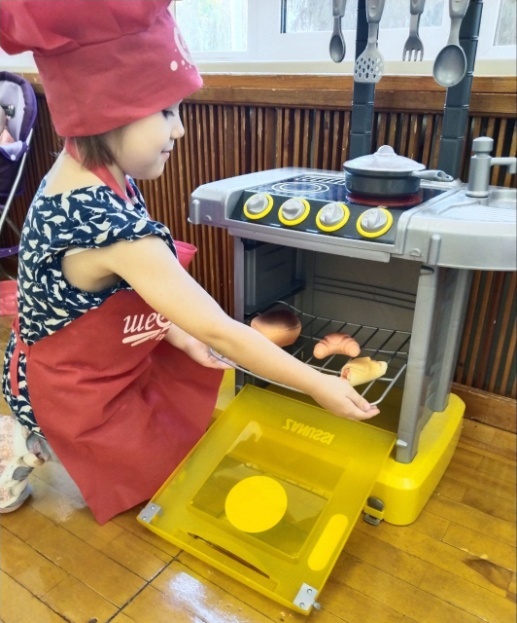 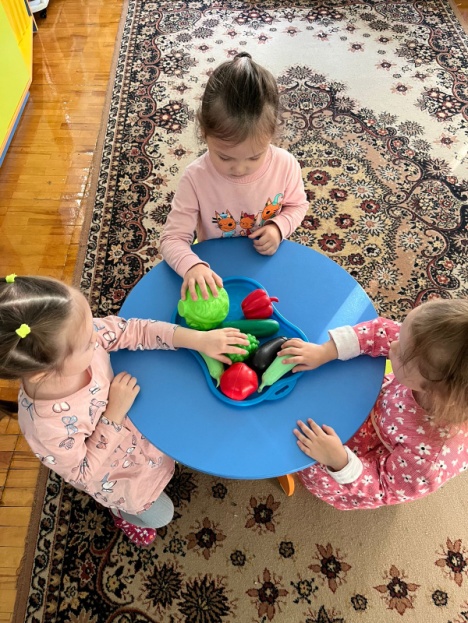 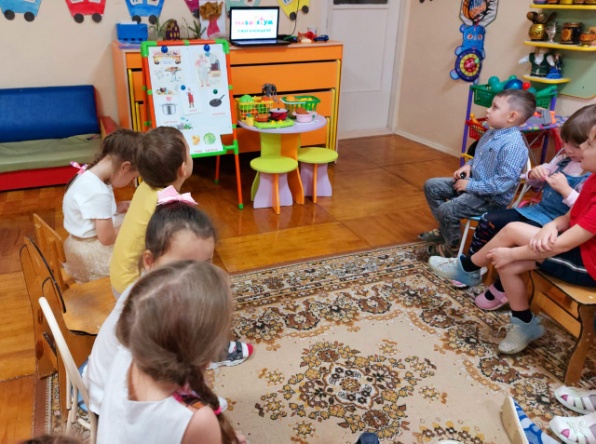 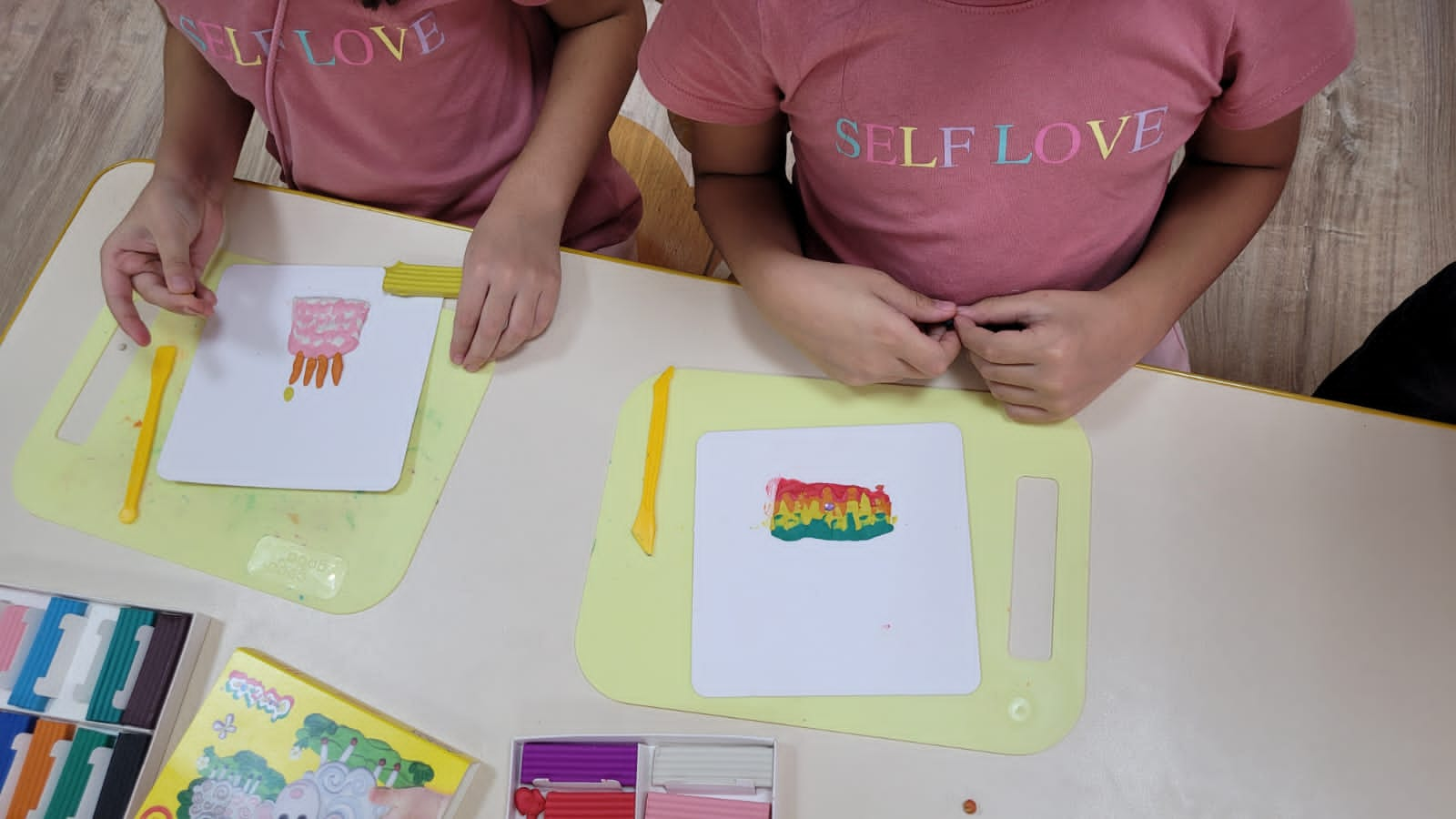 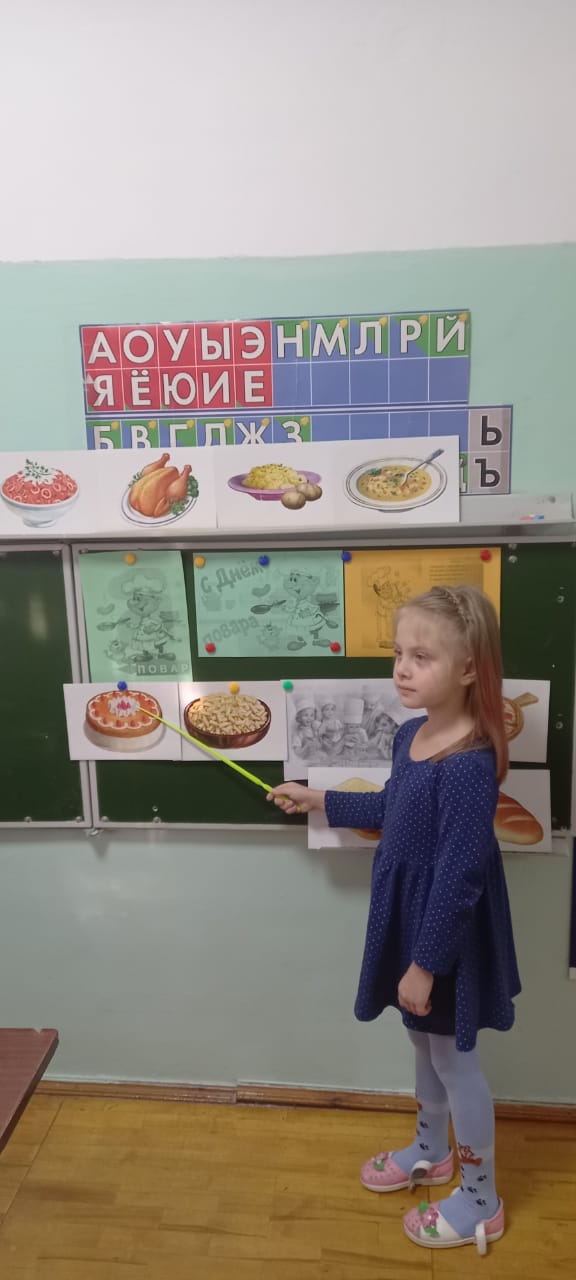 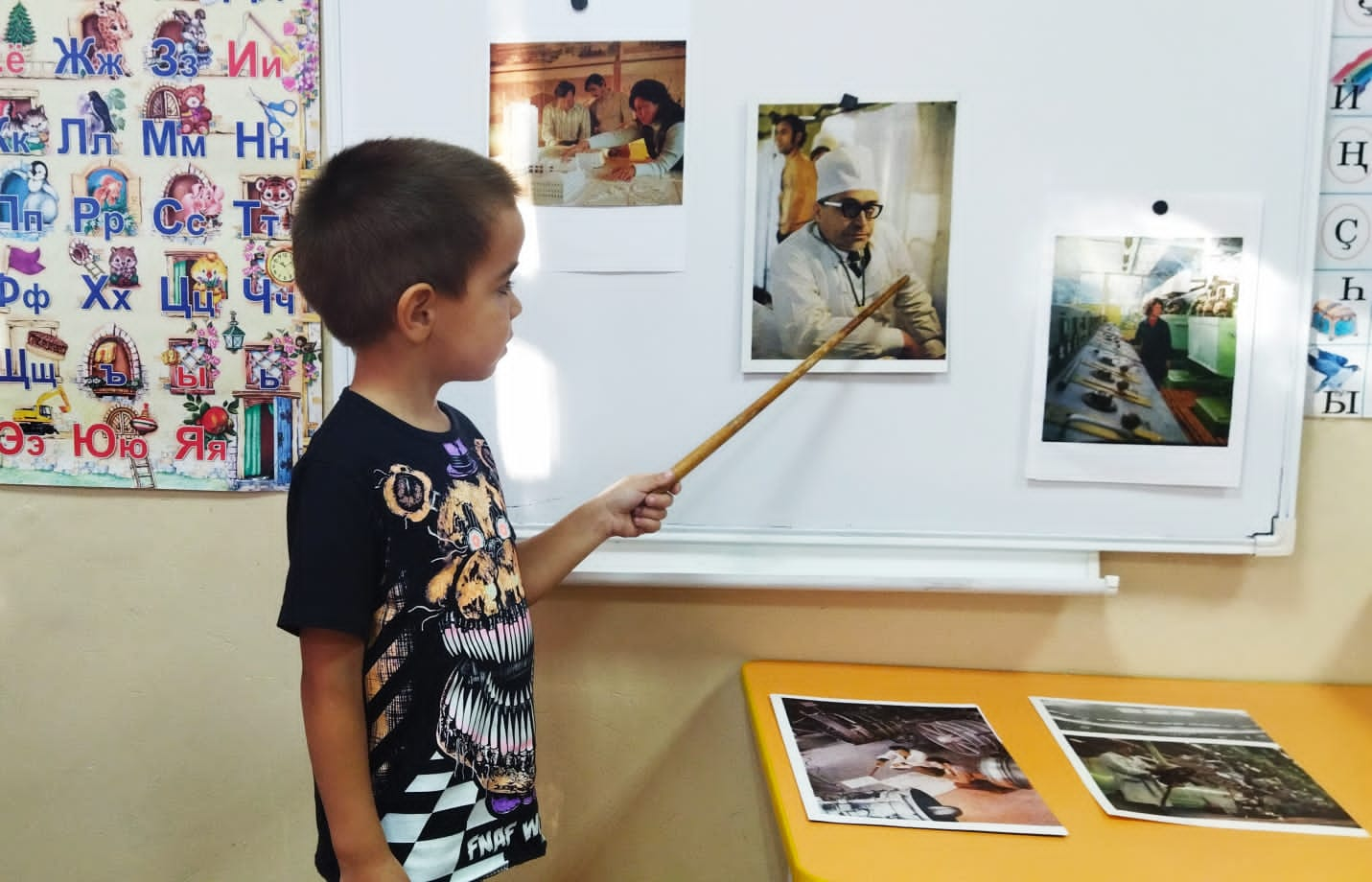 